Domovinska  in državljanska kultura ter etika 7. razred od 11.5.-15.5.Nova snov: Begunec V SlovenijiV prihajajočem tednu bi vas pozvala učenci, da pogledate dokumentarni posnetek o tujcih-beguncih v Sloveniji, Novi sosedje. Posnetek vsebuje tudi poglede odraslih ljudi na begunstvo. Poglejte posnetek skupaj s starši, če imajo čas in se pogovorite o tem. Nato napiši povzetek vsega kar si v dokumentarnem filmu videl/a in odgovori na vprašanja.Poslikaj zapis v zvezku in mi kot vsak teden pošlji na naslov:maja.grbec-svajncer@guest.arnes.si1.Ali poznaš koga, ki je v Slovenijo prišel/la kot begunec/ka?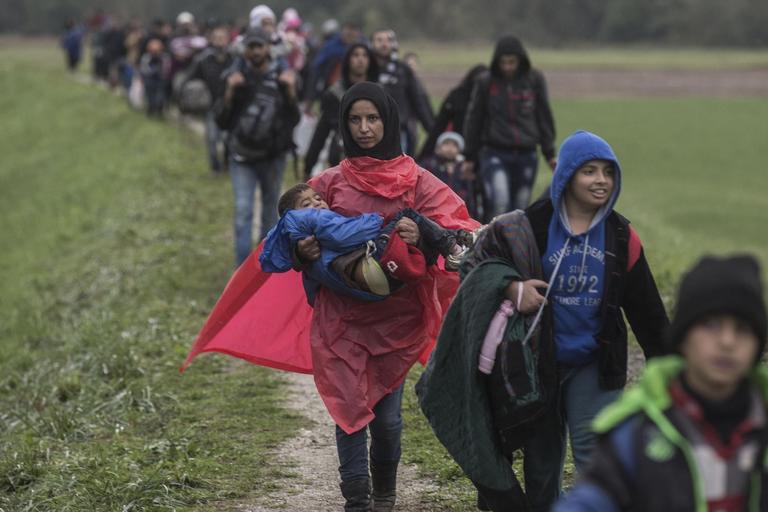 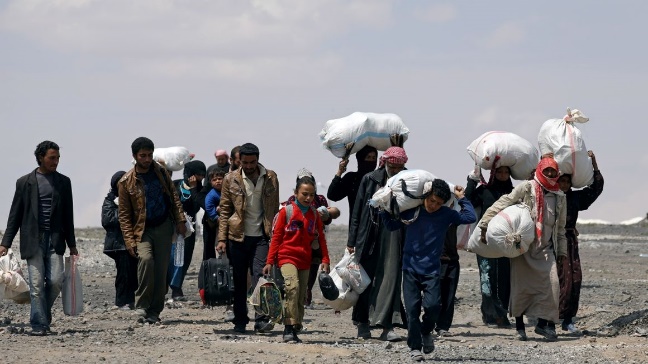 Če poznaš  kakšnega begunca, odgovori na vprašanja z njegovo pomočjo. Sicer odgovarjaj na vprašanja na podlagi dokumentarnega filma, Novi sosedje, ki si ga pogledal na spodnji povezavi. https://4d.rtvslo.si/arhiv/new-neighbours-novi-sosedje/1746904572. Kdo so begunci?______________________________________________________________________________________________________________________________________________________3. Kje sedaj živijo? Bolje ali slabše kot doma?___________________________________________________________________________4. Kaj najbolj pogrešajo?___________________________________________________________________________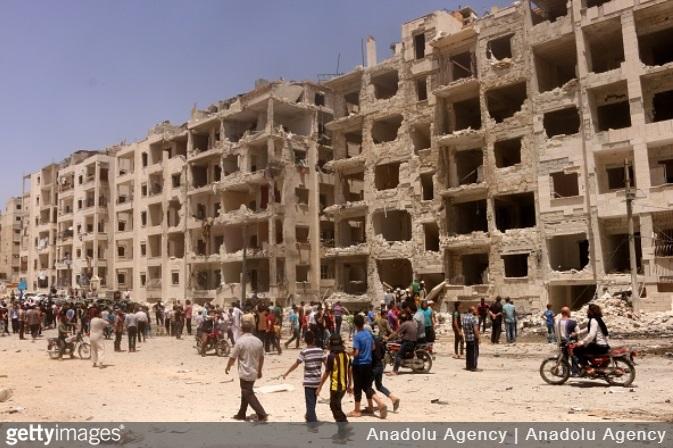 Povojna Sirija.5. Se želijo vrniti domov?___________________________________________________________________________6. Ali imajo težave s slovenščino? Kako so se je  naučili?__________________________________________________________________________7. Ali so možnosti in meje njihove svobode drugačne od tvoje? Se lahko šolajo, odrasli hodijo v službo?___________________________________________________________________________8. Kako so jih sprejeli ljudje v Sloveniji?___________________________________________________________________________9. Kakšni se ti zdijo? So takšni kot mi, so zelo drugačni? Kaj se ti pri dokumentarnem filmu  najbolj vtisnilo v spomin?___________________________________________________________________________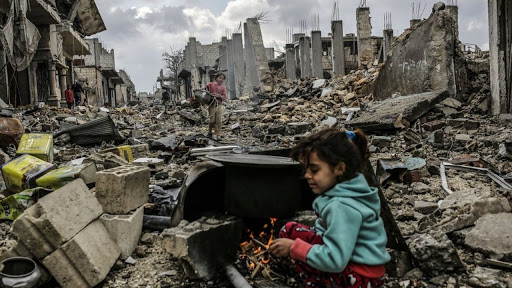 Begunec, pojdi domov!Saj bi šel, če bi le mogel.